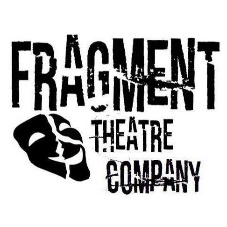 Rehearsal Schedule 	Monday 20th – Friday 24th March 2017DateTimeRoomPurposeWho’s NeededMon 20th March5pm-7pmMB1010RehearsalMusic SceneEveryoneTues 21st March9am-12pmStudio XWorkshopEveryoneWeds 22nd March11am-3pmOutside LPACSweets/Cakes for Likes PromotionEveryoneWeds 22nd March3pm-5pmMB2602RehearsalTBCEveryoneFri 24th March9am-10.30amStudio 1RehearsalTBCEveryoneFri 24th March10.30am-12pmMB1002Production MeetingEveryone